ПРЕДИСЛОВИЕОсобенности технического развития в классе общего фортепианос учащимися различных специальностей     При работе с учениками в классе общего фортепиано педагогу-пианисту приходится сталкиваться со следующей проблемой, которая является одной из самых основных в вопросах технического и музыкального развития.     Проблема заключается в том, что учащиеся непроизвольно переносят на фортепиано определенные игровые навыки и приемы, наработанные в процессе занятий по своему специальному инструменту.     Это является следствием того, что перед преподавателями фортепиано - исполнители,  обладающие определенной методической культурой и исполнительским опытом, а будущая специальность накладывает на них черты, свойственные представителям только данной профессии. В результате чего, в основе технического и музыкального развития в классе общего фортепиано лежит взаимосвязь обучения на фортепиано с основной специальностью ученика.      Причем эта взаимосвязь проявляется двояким образом: с одной стороны, основные технические трудности и недостатки при игре на фортепиано являются следствием наработанных на своем основном инструменте навыков и приемов. А с другой стороны, в этом комплексе навыков и приемов на различных инструментах существует ряд точек соприкосновения, которые желательно использовать максимальным образом с целью облегчения усвоения двигательных навыков игры на фортепиано.    То есть, наиболее коротким и удобным к успешному приспосабливанию к новому инструменту будет путь аналогий и противопоставлений с основной специальностью ученика.В связи с этим, можно выделить как ряд специфических недостатков, характерных для исполнителей на различных инструментах, так и общие.     Но основным недостатком, который присущ исполнителям на самых различных инструментах при игре на фортепиано, является недостаточная пространственная свобода, а именно: чрезмерное напряжение мышц плеча, предплечья; сопутствующие напряжения, возникающие в мышцах, непосредственно не занятых в игре - мышцы лица, шеи, спины и т.д.     Это объясняется следующим: как известно, самая сокровенная цель каждого исполнителя - ощутить инструмент как часть самого себя, что у исполнителей - не пианистов (будь то баянист, домрист, духовик) осуществляется более непосредственным образом, чем на фортепиано в силу того, что инструмент находится постоянно в руках исполнителя и при игре требует более мелких движений.    Самым сложным при игре на фортепиано является то, что необходимо все время интенсивно чувствовать весь инструмент, находясь по отношению к нему "в полной боевой готовности". Здесь очень важную роль играет посадка за инструментом.Организация руки начинающего пианиста  «Работа над звуком начинается с посадки»К. Н. Игумнов     Наши выдающиеся музыканты-педагоги Г. Г. Нейгауз,  К. Н. Игумнов, А. Б. Гольденвейзер и другие придавали большое значение свободной посадке за инструментом:       «Основа хорошего звука – полная свобода корпуса,  всей руки от плеча до концов пальцев» (Г. Г. Нейгауз).       «Первоначальные игровые навыки должны воспитывать у ребенка ощущение свободы движений…» (А. Б. Гольденвейзер).       Таким образом, посадка за инструментом – важный момент в обучении. Так с чего же начать? Сразу определить место стула (круглый стул исключить), который ставится напротив надписи, замочка (если есть), против трех клавиш – «нос смотрит на ре, левый глаз на до, а правый – на ми».    Садиться не низко, но и не высоко. Проверкой может служить положение предплечья и локтя, которые должны находиться на уровне клавиатуры. Ноги должны хорошо опираться на скамейку и быть чуть выдвинуты вперед.    Если в корпусе чувствуется напряжение, - предложите ребенку ряд упражнений:  упражнение 1. Встань прямо. Опусти руки свободно вниз, слегка нагибаясь при этом вперед. Начинай покачивать их навстречу друг другу, то скрещивая, то разводя руки в стороны.   упражнение 2.  Разведи руки в стороны. Освободи мышцы спины, шеи и плеч, дай всему корпусу, голове и рукам свободно «упасть» вперед. Колени при этом слегка подгибаются. Затем медленно вернуться в исходное положение.     Таким образом, занимаясь «постановкой рук», педагог должен научиться делать это незаметно, ненавязчиво, в большей степени при помощи своих рук. Сказав ребенку, что его руки должны быть свободными, гибкими, «как «резиновый шланг для поливки», надо добиваться, чтобы сила «текла» по всей руке от плеча к кисти и кончику пальца, «как вода по шлагу».     Затем проверить, знает ли ученик номера пальцев, и показать, как надо касаться клавиш: «Все пальцы смотрят вниз, не «слипаются» вместе, а между первым и остальными пальцами всегда есть полукруг». Показать, что у каждого пальца есть подушечка, она прикасается к клавишам. Пальчик погружается в клавишу и никогда не бьет ее.    Для того чтобы ребенку было понятнее, можно предложить игру – «подковки»: кончиками пальцы по очереди «погружаются» на кнопку авторучки (или карандаша), слегка нажимая, как будто «подковали копыто  лошадки».   Далее для того, чтобы организовать руку, добиться ее свободы, достичь устойчивости пальцев, лучше начинать с извлечения отдельных звуков. Обычно начинают упражнения на  non  legato  c  третьего пальца (упражнение «Перелеты» в разных октавах, как будто рисуем воображаемую радугу).    Вслед за третьим пальцем вводятся второй и четвертый.    После игры отдельных звуков можно предложить несколько звуков подряд:       Исполнять поочередно третьим, вторым, четвертым пальцамиЛевая рука повторяет упражнение  в малой октаве.   Не следует давать играть весь звукоряд – это  детям скучно, после нескольких клавиш внимание рассеивается. Достаточно поиграть от трех-четырех клавиш.   Следует добиваться, чтобы играя эту последовательность, ученик чувствовал ритмическую основу и ощущал ее как единую линию.  Затем показать игру через клавишу (пример a):       Исполнять поочередно третьим, вторым, четвертым пальцамиВскоре увеличивается количество октав (пример б). В «перелетах» по октавам ученик приобретает свободу движения всей руки.   Далее предложить упражнения по черным клавишам (пример в), предварительно определив «место» пальца, так как часто ставят его очень глубоко.     Для разнообразия и усложнения заданий полезно поиграть педагогу с учеником в «веселые дразнилки» (разными пальцами). Педагог играет в первой октаве, ученик отвечает в малой, и наоборот.  Например:   Первый и пятый пальцы вводятся в интервалах. Обычно дается квинта или секста. Сразу обращать внимание на положение пальцев: первый палец должен касаться клавиши кончиком своей боковой поверхности. Ручка падает свободно, опора на первый и пятый пальцы, остальные чуть закруглены, затем ввести терцию, взятую сначала первым и третьим, далее – вторым и четвертым пальцами. Сначала по белым клавишам, вскоре на белой и черной клавише (помнить о левой руке). Заключительное упражнение на интервалы – «мячики» (упражнение играть с любой секунды):  Левая рука повторяет упражнение в малой, большой октавах. Следить за пластичностью руки и гибкостью кисти.    Заключительное упражнение на non legato всеми пальцами – пятипальцевые последовательности. Сначала поиграть их только по белым клавишам, затем от белых клавиш в мажоре и миноре («весело-грустно», подбирать по слуху):  Смело вводить упражнения с черными клавишами. Игра на них удобна, так как каждая клавиша изолирована от соседних, и на нее удобно падать. Еще Шопен считал наиболее естественным способом организации руки игру по черным клавишам: первый и пятый пальцы поставить на ми и си, а второй, третий и четвертый – на фа-диез, соль-диез и ля-диез. Эту последовательность играть non legato, хорошо бы и в разных октавах. НАЧАЛО РАБОТЫ НАД ГАММАМИ    В формировании технических навыков, двигательной свободы играет существенную роль работа над гаммами, т.к. усвоение гамм, аккордов и арпеджио необходимо ученику для овладения основными формулами, из которых развиваются разнообразные варианты фортепианной фактуры, а также облегчает им процесс осваивания фортепианной клавиатуры во всей ее объемности.    На первом этапе следует играть гаммы в две октавы, сначала отдельными руками. Работу двумя руками целесообразно начинать с расходящихся гамм с симметричной аппликатурой (С-DUR, ES - DUR ,E-DUR). Темп медленный, быстрая игра не должна допускаться в ущерб ровности качеству звука и правильности движений.   Основной сложностью, как на первом этапе, так и в дальнейшем является подкладывание первого пальца. Часто ученики играют гамму при неподвижном положении запястья, это приводит к тому, что пальцы двигаются без помощи руки, которая висит в воздухе и '' не вмешивается '' в работу пальцев. Игра таким способом характерна поверхностным звуком, отсутствием настоящего legato .        Проблема первого пальца обычно стоит и перед учащимися-инструменталистами других специальностей, в связи с тем, что и народники-струнники и учащиеся струнно-смычкового отделения используют 4-х пальцевую аппликатуру.      Наиболее распространенным недостатком при работе первого пальца является то, что учащиеся не ставят его на кончик, что уже почти обеспечивает правильное положение (наготове) других пальцев, а кладут его на клавишу всем суставом. В этом случае очень трудно регулировать силу звука, издаваемого первым пальцем, а остальные пальцы не будут подготовлены, и им придется делать массу лишних движений.     Другим недостатком является '' ныряние '' руки при ударе первым пальцем, то есть использование только лишь вертикального движения запястья вверх и вниз, что тормозит и утяжеляет движения пальцев, приводя к неровности звучания. Отсутствие legato и неровность звучания часто бывают следствием того, что движение каждого пальца сопровождается толчком руки. При игре гамм надо стремиться к ровному звучанию, пальцевому legato , основанному на плавных координированных движениях руки.       Подвинутым учащимся можно играть гаммы в четыре октавы.      В заключение следует отметить, что вышеизложенная классификация технических сложностей в классе общего фортепиано, как и методы их преодоления являются лишь примерной схемой. В практической работе с учащимися каждый педагог будет вносить в процессе преподавания собственную инициативу, прибегая к самым различным вариантам упражнений и применяя их в зависимости от конкретных условий педагогического процесса.  Одно из подготовительных упражнений перед изучением гамм – упражнение на legato:  пятипальцевые последовательности в мажоре и миноре. Они являются основой для того, чтобы начать изучение гамм:    Педагогу важно знать: пока не налажено legato, нет достаточного слухового контроля за его качеством, начинать прохождение гамм невозможно.     Несколько упражнений, развивающих свободное, самостоятельное движение первого пальца:На крышке рояля: Положить руку на крышку рояля и «подводить» свободный первый палец сначала ко второму, затем к третьему, четвертому, пятому пальцам правой и левой руки. Кисть свободна, чуть-чуть отводится в сторону, а первый палец должен быстро, легко и свободно «нырять» под ладонь.На клавиатуре:   Опираемся на пятый палец, первый закруглен и свободно «скользит» по клавишам. Кисть гибкая, чуть раскрывается на каждый звук. Восьмушки легкие и звучат на фоне долгого звука. Можно повторить упражнение в разных октавах, а также левой рукой.Упражнение «Капельки» (от до-диез и фа-диез)Затем можно усложнить:   Все параллельное движение осуществляется только большими пальцами обеих рук. Упражнение «с черной клавиши на белую»:   Все пальцы собраны вместе и «смотрят» вниз. Первый палец опускается мягко у черных клавиш .Начинаем подкладывать первый палец:        Левая рука повторяет те же упражнения от до первой октавы.      Надо следить, чтобы первый палец опускался без толчка, был всегда закруглен, играл на самом кончике клавиш. Только подготовив первый палец, можно показать упражнение на подкладывание. У учеников часто первый палец ждет до последнего момента и рывком берет нужную клавишу. Это опоздание вызывает толчок, нарушает ровность звучания. Полезно показать упражнение на подкладывание по черным клавишам. Сначала обыгрывается группа из двух, затем из трех черных клавиш (элементы си-мажорной гаммы). Упражнение удобно в позиционном отношении, так как «длинные» пальцы всегда у черных клавиш.     Каждое звено повторяется несколько раз, можно в разных октавах. Пальцы собраны вместе (не допускать растопыренных пальцев), чуть наготове. Отыгравшие пальцы вместе с кистью перемещаются в сторону движения. Следить, чтобы первый палец вовремя подводился под ладонь и «подкладывался» к нужной клавише. Рука в момент подкладывания отклоняется в сторону движения и тем самым помогает первому пальцу свободно приближаться к нужной клавише. Слух контролирует ровную мелодическую линию, которая не нарушается подкладыванием.Затем можно показать упражнения на подкладывание по белым клавишам:   В этом случае первый палец подкладывается так же легко, только опускается ближе к концу клавиши.        Г. Г. Нейгауз рекомендовал играть в каждой тональности следующее упражнение:      Распространенный недостаток – неровная в ритмическом отношении игра. Это проявляется, во-первых, в том, что играющий не умеет сохранять между звуками равные временные интервалы. Помочь здесь может – опять и опять! –  напряженное вслушивание в звучание, которое выходит из-под пальцев. Ну, а кроме того – игра по дуолям, триолям, квартолям, квинтолям с легким акцентом на первой доле каждого ритмического рисунка:  Внимание! Акцент ни в коем случае не делается всей рукой: это - легкий пальцевый удар.       При игре гамм (а особенно арпеджио) встречается еще один недостаток – «вдавленные косточки», которыми оканчиваются в районе ладони фаланги пальцев.     Причина – слабость мышц ладони, не позволяющая удерживать ее в положении «свода». Превосходное «лекарство» здесь – игра хроматических гамм. Составленные из самых узких интервалов, эти гаммы исполнимы лишь при очень собранном положении кисти, когда косточки образуют естественный свод.       Наконец, бывает трудно сдвинуться с медленного или среднего «учебного» темпа и перейти к быстрому. Нарастить скорость движения помогает переход на более прозрачную звучность, более легкое прикосновение к клавишам, и стремление сыграть гамму на одном дыхании, одном импульсе, игра с длительными остановками на тонике, после чего все остальные ступени гаммы пробегаются в возможно более быстром темпе.   Полезен и такой прием, как постепенное увеличение количества звуков в ритмической группе, то есть, при сохранении первоначально взятого пульса, игра по триолям, квартолям, квинтолям.  Можно рекомендовать и игру с упорядоченным ускорением или замедлением по следующим формулам (пример взят из «Новой формулы В. Сафонова»):     Самый же эффективный способ достичь быстрого темпа, на мой взгляд, - это игра гамм в одном направлении (вверх или вниз), когда катящийся пассаж устремляется к одной точке. Очень полезен в этом плане такой прием, как постепенное наращивание звуков:Или же:      Рука объединяет группки мелких нот.Во всех упражнениях контролировать ясность произношения и ровность мелодической линии.          Приведенные выше упражнения (да и множество других) необязательны для всех. Все решается индивидуально: одним достаточно объяснить и показать, а с другими надо как следует повозиться. Однако заострять внимание на подготовке первого пальца к подкладыванию в гаммах необходимо. 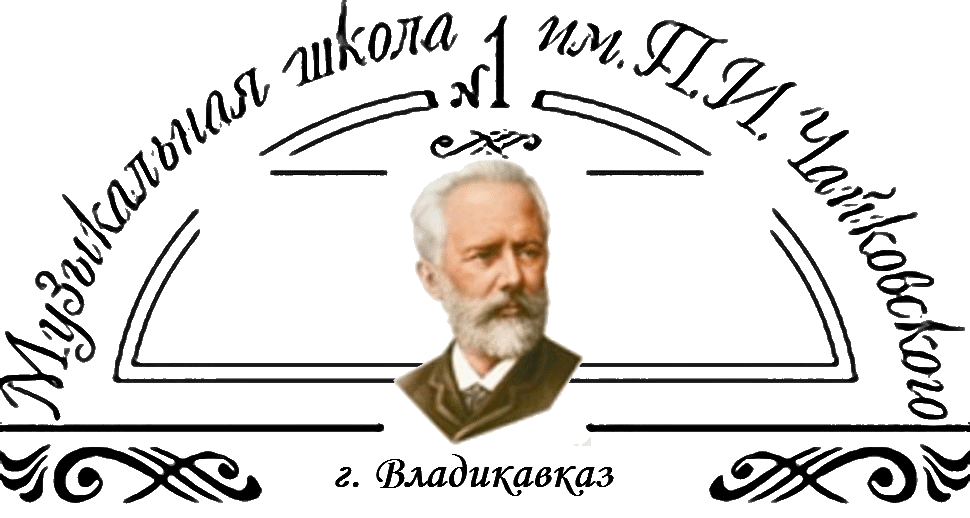 г. ВЛАДИКАВКАЗ2018